Заключение о результатах проведения внешней проверки бюджетной отчётности муниципального учреждения «Дирекция Службы Заказчика по жилищно-коммунальному хозяйству г. Петропавловска-Камчатского» за 2013 год 18 апреля 2014 года                                                                    № 01-_________Настоящее заключение подготовлено инспектором Контрольно-счетной палаты Петропавловск-Камчатского городского округа Капица Н.Е. на основании статей 157, 264.4 Бюджетного кодекса Российской Федерации, статьи 9 Федерального закона от 07.02.2011 № 6-ФЗ и статей 10, 29, 32 Решения Городской Думы Петропавловск-Камчатского городского округа                                от 27.12.2013 № 173-нд.Представленная для внешней проверки годовая бюджетная отчётность за 2013 год составлена МУ «Дирекция Службы Заказчика  по жилищно-коммунальному хозяйству города Петропавловска-Камчатского» в лице председателя ликвидационной комиссии. Полнота бюджетной отчетности и ее соответствие требованиям нормативных правовых актовВ соответствии с пунктом 4 Инструкции о порядке составления и представления годовой, квартальной и месячной отчетности об исполнении бюджетов бюджетной системы Российской Федерации, утверждённой приказом Министерства финансов РФ от 28.12.2010 № 191н, бюджетная отчетность МУ «ДСЗ» представлена на бумажных носителях в сброшюрованном и пронумерованном виде с оглавлением и сопроводительным письмом.Бюджетная отчетность подписана председателем ликвидационной комиссии В.В. Кушнирук.  По составу отчетность МУ «ДСЗ» соответствует требованиям пункта 11.1. Инструкции № 191н.В соответствии с п.8 Инструкции № 191н формы бюджетной отчетности, которые не имеют числового значения, Учреждением не составлялись. Перечень данных форм бюджетной отчетности оговаривается в пояснительной записке (ф.0503160) к годовому отчету.Анализ данных бюджетной отчётностиВ пояснительной записке, поступившей с письмом № 01-01-01/677/14, указано, что учреждение находится в стадии ликвидации согласно постановлению администрации городского округа от 22.09.2011 года № 2526. При анализе данных бухгалтерской отчетности установлено следующее.Контрольные соотношения в представленной бюджетной отчетности МУ «ДСЗ» соблюдены, то есть отдельные показатели отчетности увязаны как между формами отчетности, так и внутри каждой формы.В ходе рассмотрения форм отчетности установлено, что плановые показатели, указанные в отчетности, соответствуют показателям утвержденного бюджета с учетом изменений внесенных в ходе исполнения бюджета городского округа. Лимиты бюджетных обязательств, отраженные в Отчете об исполнении бюджета главного распорядителя, распорядителя, получателя бюджетных средств, главного администратора, администратора источников финансирования дефицита бюджета, главного администратора, администратора доходов бюджета (ф. 0503127) соответствуют данным сводной бюджетной росписи городского округа на 2013 год.Объем бюджетных назначений и лимитов бюджетных назначений на 2013 год Учреждения составил 5554307,77 тыс. рублей.	3.Анализ эффективности и результативности использования бюджетных средствСогласно данным бюджетной отчётности за 2013 год, выделенные бюджетные ассигнования исполнены на 99,9%, то есть доведено лимитов бюджетных обязательств в размере 5554307,77 рублей, исполнено 5549929,79 рублей. Неисполнение составило 4377,98 рублей.Текущие расходы учреждения, согласно данным формы 0503121, составили 5549929,79 рублей, в том числе:- по статье 220 (приобретение работ, услуг) – 399705,17 рублей;- по статье 270 (расходы по операциям с активами) – 5000,00 рублей;- по статье 290 (прочие расходы) – 5145224,62 рублей;Таким образом, в 2013 году между кассовыми и текущими расходами наблюдается равенство. Фактов финансирования сверх утверждённых бюджетных ассигнований не установлено.Заключение:Бюджетная отчётность МУ «Дирекция Службы Заказчика по жилищно-коммунальному хозяйству города Петропавловска-Камчатского» за 2013 год  составлена в соответствии с требованиями Инструкции 191н, а также с учётом рекомендаций по составлению отдельных форм годовой бюджетной и бухгалтерской отчетности разработанной финансовым органом Петропавловск-Камчатского городского округа.Фактов недостоверных отчётных данных, искажений бюджетной отчётности, осуществления расходов, не предусмотренных бюджетом или осуществлённых с превышением бюджетных ассигнований, проведённой проверкой не установлено.ИнспекторКонтрольно-счётной палатыПетропавловск-Камчатскогогородского округа                                                                           Н.Е. Капица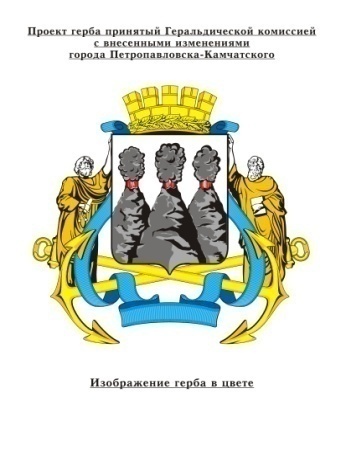 КОНТРОЛЬНО-СЧЁТНАЯ ПАЛАТАПетропавловск-Камчатского городского округаСоветская ул., д.22, Петропавловск-Камчатский, 683000 тел. (4152) 23-52-51